MATEMATIKA 9 – delo na daljavoNavodila za 3. uroNaslov v zvezku: KROGLA – učbenik str. 170 – 171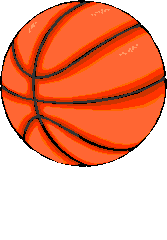 V zvezek napiši naslov in kaj je krogla.Izpiši osnovne pojme v krogli.Preberi in zapiši obrazca (formulo) za računanje površine in prostornine krogle.Reši naloge str. 173/ 1, 2, 3